Приложение к решению Совета  городского округа город Стерлитамак РБот ______2017 № ______Схемы границ (дополнительные)прилегающих территорий к дошкольным, образовательным организациям, на которых не допускается продажа алкогольной продукцииМАДОУ «Детский сад №31»РБ, г.Стерлитамак, ул.Артема, д.82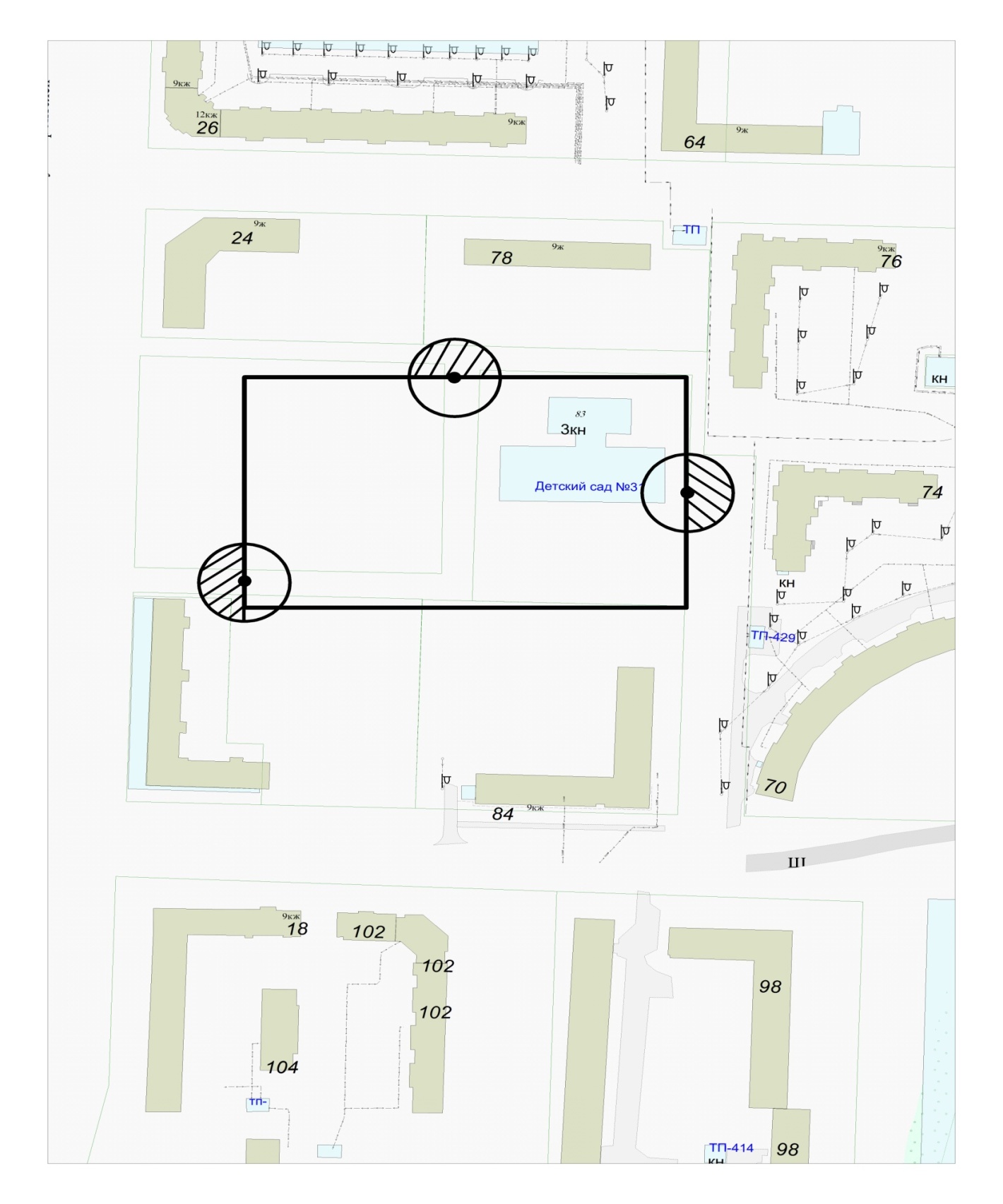 МАДОУ «Детский сад №33»РБ, г.Стерлитамак, ул.Артема, д.148а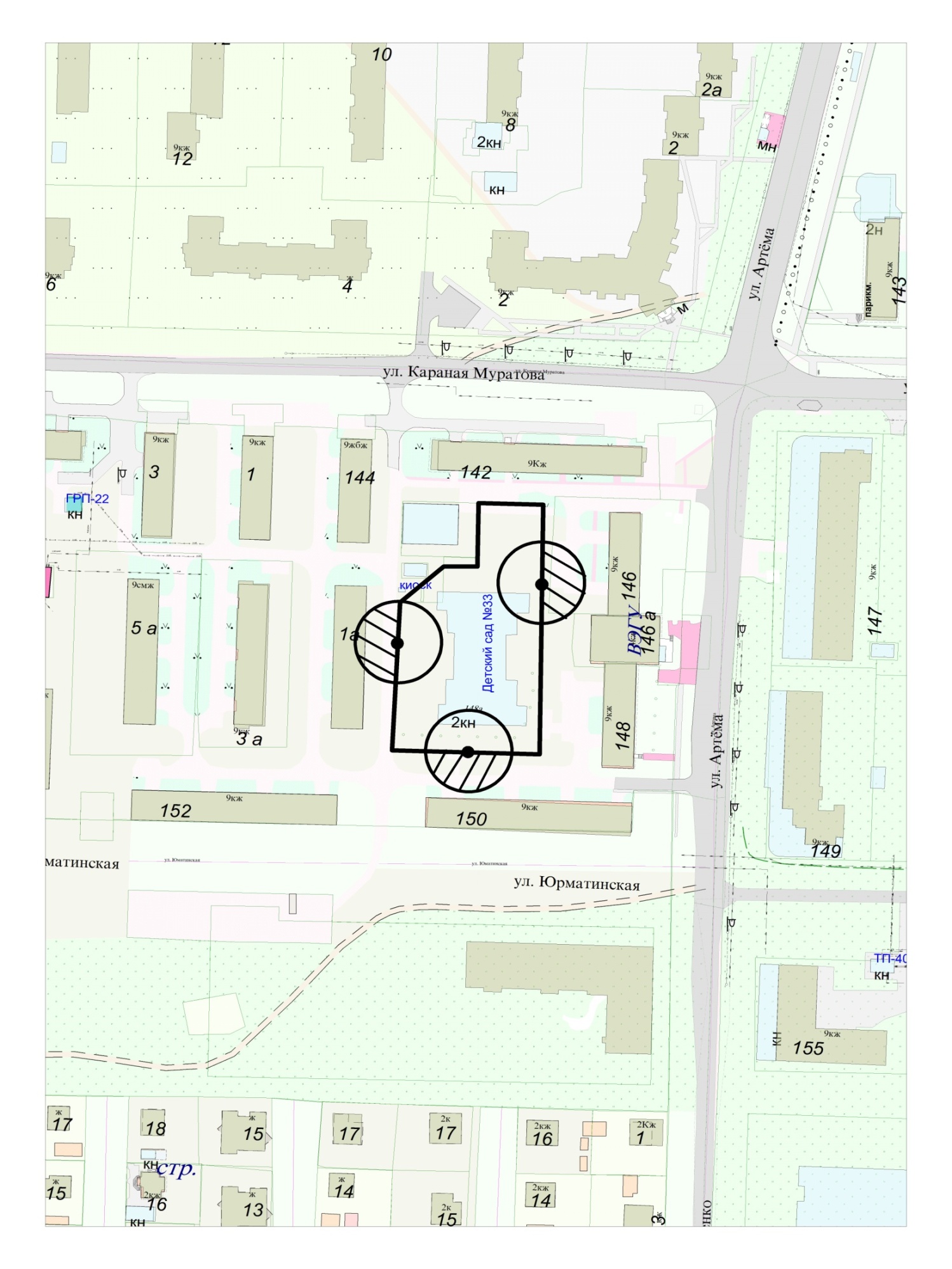 МАОУ «Средняя общеобразовательная школа №11» РБ, г.Стерлитамак, ул.Артема, д.130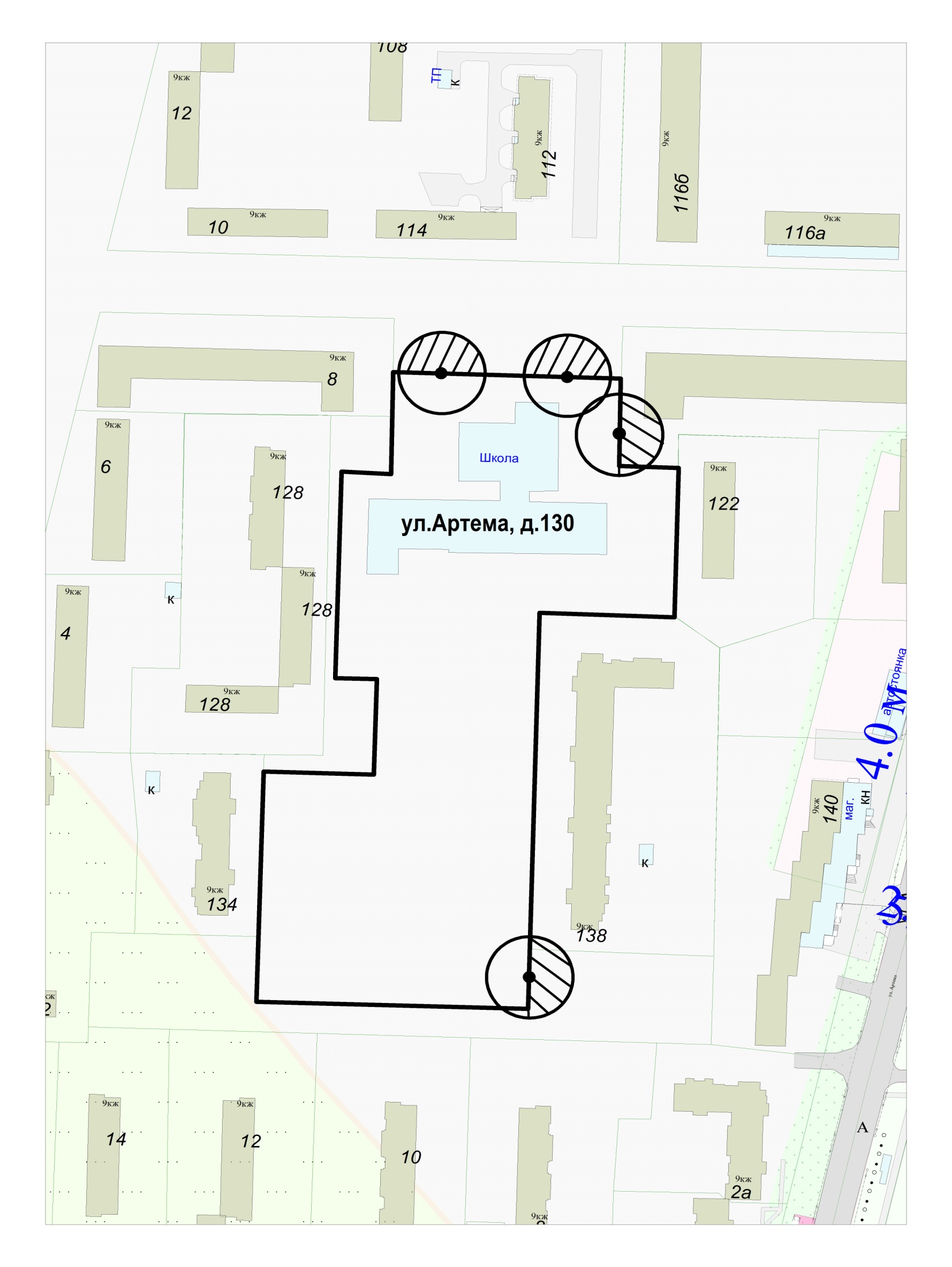 